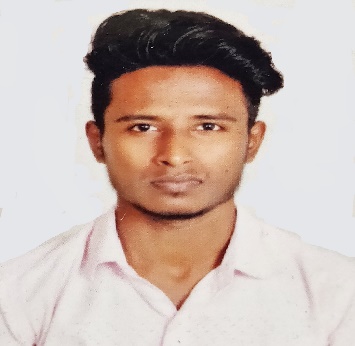 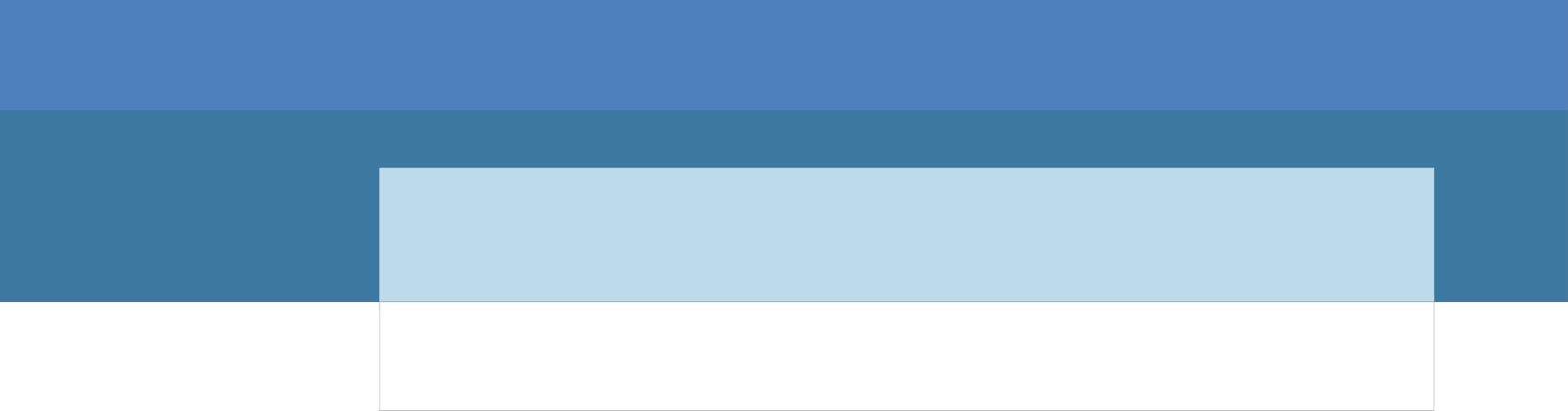 ABIN MECHANICAL ENGINEEREmail: abin-394307@2freemail.com CAREER OBJECTIVE:To pursue a challenging and growth oriented career and to develop my practical knowledge in my work area so as to develop my career and the company.PROFILE SUMMARY:Good communication and interpersonal skills with a learning order for new skills andtechnologies.Able administration of confidential projects with dispatch and discretion. Possess positive attitude, responsible, and high degree of self-motivation. Excellent problem solving and analyticalskills.Strong personal initiative, energy and enthusiasm. Confidence in interaction and communication at all levels &cross-culturally.Smart, fast learner, customer focused and stable underpressure.A quick learner with an inquisitive mind, committed to pursuingpersonal development.Proficient in AutoCAD and MS-Office.EDUCATIONAL QUALIFICATIONS:	2019	Bachelor’s Degree in Mechanical Engineering		Anna University - Chennai, India		7.2 CGPA	2015	Higher Secondary CertificateMajor: Computer science		Pius XI Higher Secondary School		76%ACADEMIC PROJECTS:Design and Analysis of Composite Leaf Spring.  Design and Fabrication of Self-Acting Hydraulic Jackfor light weight vehicles.TECHNICAL SKILLS:AutoCAD 2D Design Software ProficiencyRevitand Microsoft Office ProficiencyCATIA V5 3D CAD Modelling Software ProficiencyProject Management and Leadership SkillsEXTRACURRICULAR ACTIVITIES:Attended International Conference on Information, Robotics, Construction & Communication held at PERI Institute of Technology for “Design and Analysis ofComposite Leaf Spring“.Attended Workshop on “Robotics” conducted by “Trios Technology”.Secured “First Place” in “Light Music Competition” conducted by “Voice of India Music Academy Trivandrum”.FIELD OF INTEREST:Computer Aided Design (CAD)Interior DesignEngineeringMaintenance EngineerSupervisorSPECIALITY:Handling the job independentlyQuick learnerMore familiar with Engineering DrawingsHighly adaptable and able to learn new technologies fasterPERSONAL DETAILS:Highest Qualification		:	Bachelor of EngineeringDate of Birth			:	24-05-1997Gender				:	MaleMarital				: 	SingleNationality			:	IndianVisa Status			:	Visit Visa -   Till Oct 6th 2019Languages			:	English, Tamil, Malayalam, HindiDECLARATION:I hereby declare that the information furnished above is correct and true to the best of my knowledge and belief.(ABIN)